聖徳大学長	殿令和	年	月	日長 期 履 修 申 請 書以下の理由により、長期履修学生となることを申請いたします。〈３年〉2028年３月31日　　入学年月日：2025年４月１日～希望する修了年月日： 〈４年〉2029年３月31日　　希望しない方を二重線で消すこと。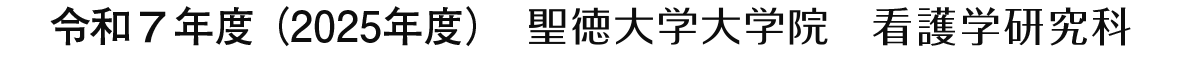 研究科名聖徳大学大学院	看護学研究科	看護学専攻フリガナ氏	名印